Содержание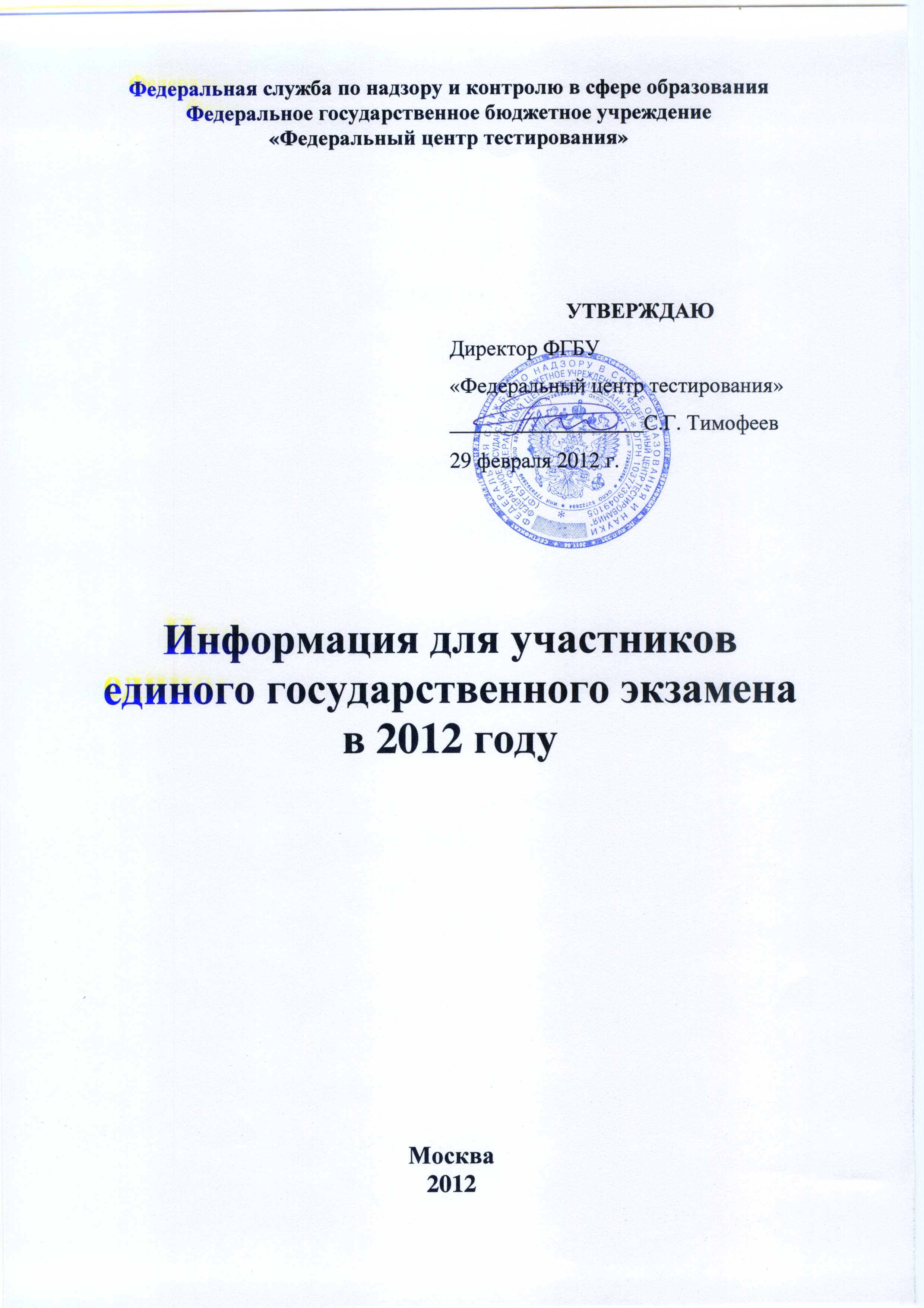 Введение	31.	Общая часть	42.	Действия участников ЕГЭ при подготовке  и проведении ЕГЭ	83.	Подача апелляций	174.	Выдача свидетельств о результатах ЕГЭ	15ВВЕДЕНИЕДанный документ разработан в соответствии с:Законом РФ от 10.07.1992 N 3266-1 (ред. от 03.12.2011) «Об образовании»;Указом президента РФ от 13.03.1997 №232 «Об основном документе, удостоверяющем личность гражданина Российской Федерации на территории Российской Федерации»;Федеральным законом от 15.08.1996 №114-ФЗ (ред. от 28.12.2010) 
«О порядке выезда из Российской Федерации и въезда в Российскую Федерацию»;Федеральным законом от 25.07.2002 № 115-ФЗ (ред. от 29.12.2010) «О правовом положении иностранных граждан в Российской Федерации»;Федеральным законом от 19.02.1993 № 4528-1 (ред. от 28.12.2010) «О беженцах»;Порядком проведения единого государственного экзамена, утвержденным Приказом Минобрнауки России от 11.10.2011 № 2451;Порядком выдачи свидетельств о результатах единого государственного экзамена, утвержденным приказом Минобрнауки России от 02.03.2009 № 68 (в ред. Приказа Минобрнауки РФ от 09.03.2010 г. № 169);Приказом Минобрнауки России от 28.11.2008 № 362 (ред. от 19.12.2011) «Об утверждении Положения о формах и порядке проведения государственной (итоговой) аттестации обучающихся, освоивших основные общеобразовательные программы среднего (полного) общего образования»;Письмом Рособрнадзора от 9 апреля 2009 г. № 01-74/10-01 О направлении форм бланков регистрации и ответов участников единого государственного экзамена (вместе с «Правилами заполнения бланка регистрации и бланков ответов участников единого государственного экзамена»).ОБЩАЯ ЧАСТЬЕдиный государственный экзамен представляет собой форму объективной оценки качества подготовки лиц, освоивших образовательные программы среднего (полного) общего образования, с использованием контрольных измерительных материалов, представляющих собой комплексы заданий стандартизированной формы, выполнение которых позволяет установить уровень освоения федерального государственного образовательного стандарта.Результаты единого государственного экзамена признаются образовательными учреждениями, в которых реализуются образовательные программы среднего (полного) общего образования, как результаты государственной (итоговой) аттестации, а образовательными учреждениями среднего профессионального образования и образовательными учреждениями высшего профессионального образования как результаты вступительных испытаний по соответствующим общеобразовательным предметам.ЕГЭ проводится по следующим общеобразовательным предметам: математике, русскому языку, литературе, физике, химии, биологии, географии, истории, обществознанию, иностранным языкам (английскому, французскому, немецкому, испанскому), информатике и информационно-коммуникационным технологиям (ИКТ).Лица, привлекаемые к проведению ЕГЭ, а в период проведения ЕГЭ также лица, сдававшие ЕГЭ, несут в соответствии с законодательством Российской Федерации ответственность за разглашение содержащихся в КИМ сведений.Участниками ЕГЭ являются:обучающиеся, освоившие основные общеобразовательные программы среднего (полного) общего образования и допущенные в установленном порядке к государственной (итоговой) аттестации (далее - выпускники текущего года);обучающиеся образовательных учреждений начального профессионального и среднего профессионального образования, освоившие федеральный государственный образовательный стандарт среднего (полного) общего образования в пределах основных профессиональных образовательных программ;выпускники образовательных учреждений прошлых лет, имеющие документ о среднем (полном) общем, начальном профессиональном или среднем профессиональном образовании, в том числе лица, у которых срок действия ранее полученного свидетельства о результатах ЕГЭ не истек (далее - выпускники прошлых лет);граждане, имеющие среднее (полное) общее образование, полученное в образовательных учреждениях иностранных государств.Для выпускников текущего года:государственная (итоговая) аттестация выпускников представляет собой форму государственного контроля (оценки) освоения выпускниками основных общеобразовательных программ среднего (полного) общего образования в соответствии с требованиями федерального государственного образовательного стандарта среднего (полного) общего образования (далее - государственная (итоговая) аттестация);освоение основных общеобразовательных программ среднего (полного) общего образования в образовательном учреждении, имеющем государственную аккредитацию, завершается обязательной государственной (итоговой) аттестацией выпускников по русскому языку и математике;экзамены по другим общеобразовательным предметам - литературе, физике, химии, биологии, географии, истории, обществознанию, иностранным языкам (английский, немецкий, французский и испанский языки), информатике и информационно-коммуникационным технологиям (ИКТ) - выпускники сдают на добровольной основе по своему выбору;количество экзаменов по выбору определяется выпускниками самостоятельно, для чего не позднее 1 марта текущего года они подают в образовательное учреждение заявление о сдаче экзаменов по выбору с указанием соответствующих общеобразовательных предметов;государственная (итоговая) аттестация обучающихся, освоивших образовательные программы среднего (полного) общего образования, проводится в форме единого государственного экзамена.Для участников ЕГЭ с ограниченными возможностями здоровья:государственная (итоговая) аттестация может по их желанию проводиться в форме ЕГЭ. При этом допускается сочетание обеих форм государственной (итоговой) аттестации. Выбранные выпускником форма (формы) государственной (итоговой) аттестации и общеобразовательные предметы, по которым он планирует сдавать экзамены, указываются им в заявлении;государственный выпускной экзамен для выпускников с ограниченными возможностями здоровья организуется с учетом особенностей психофизического развития, индивидуальных возможностей выпускников и состояния их здоровья;в целях определения необходимых условий проведения ЕГЭ при подаче заявления на участие в ЕГЭ они представляют оригинал или ксерокопию одного из следующих документов:заключение психолого-медико-педагогической комиссии;справку об установлении инвалидности, выданную федеральным государственным учреждением медико-социальной экспертизы. Обучающиеся образовательных учреждений начального профессионального и среднего профессионального образования, освоившие федеральный государственный образовательный стандарт среднего (полного) общего образования в пределах основных профессиональных образовательных программ, сдают ЕГЭ на добровольной основе. Срок сдачи ЕГЭ выбирается такими обучающимися по завершении освоения основных общеобразовательных программ среднего (полного) общего образования или по завершении освоения ими основной образовательной программы профессионального образования соответствующего уровня.В целях информирования граждан о порядке проведения ЕГЭ 
в субъектах Российской Федерации на официальных сайтах органов исполнительной власти субъектов Российской Федерации публикуется следующая информация:о сроках и местах регистрации на сдачу ЕГЭ - до 31 декабря;о сроках проведения ЕГЭ - до 1 апреля;о сроках, местах и порядке подачи и рассмотрения апелляций - 
до 20 апреля;о местах расположения ППЭ, о сроках, местах и порядке информирования о результатах ЕГЭ и выдачи свидетельств 
о результатах ЕГЭ - не позднее чем за две недели до начала экзаменов.Указанная информация должна быть доступна пользователям до 1 сентября текущего года.Для проведения ЕГЭ на территории Российской Федерации и за ее пределами предусматривается единое расписание экзаменов.По каждому общеобразовательному предмету устанавливается продолжительность проведения экзамена.В продолжительность экзамена по общеобразовательным предметам не включается время, выделенное на подготовительные мероприятия (инструктаж участников ЕГЭ, вскрытие специальных доставочных пакетов с экзаменационными материалами, заполнение регистрационных полей бланков ЕГЭ, настройка средств воспроизведения аудиозаписи при проведении ЕГЭ по иностранным языкам). Для участников ЕГЭ с ограниченными возможностями здоровья продолжительность экзамена увеличивается на 1,5 часа.По решению ГЭК (ФЭК) повторно допускаются к сдаче ЕГЭ в текущем году по соответствующему общеобразовательному предмету следующие участники ЕГЭ:выпускники текущего года, получившие на государственной (итоговой) аттестации в форме ЕГЭ неудовлетворительный результат по русскому языку или математике;не сдававшие ЕГЭ по объективным (уважительным) причинам (болезнь или иные обстоятельства, подтвержденные документально);не завершившие выполнение экзаменационной работы по уважительным причинам (болезнь или иные обстоятельства, подтвержденные документально);результаты ЕГЭ которых были отменены ГЭК (ФЭК) при удовлетворении конфликтной комиссией апелляции участника ЕГЭ о нарушении установленного порядка проведения ЕГЭ.Если в случаях, установленных настоящим Порядком, участник ЕГЭ был удален с экзамена, то решение о возможности допуска его к повторной сдаче ЕГЭ по соответствующему общеобразовательному предмету принимается ГЭК (ФЭК) по результатам проверки факта удаления его с экзамена.Ознакомление участников ЕГЭ с полученными ими результатами ЕГЭ по общеобразовательному предмету осуществляется не позднее трех рабочих дней со дня их утверждения ГЭК.Ознакомление участников ЕГЭ может осуществляться с использованием информационно-коммуникационных технологий в соответствии с требованиями законодательства Российской Федерации в области защиты персональных данных.ЕГЭ по всем общеобразовательным предметам в субъектах Российской Федерации начинается в 10.00 по местному времени.ДЕЙСТВИЯ УЧАСТНИКОВ ЕГЭ ПРИ ПОДГОТОВКЕ 
И ПРОВЕДЕНИИ ЕГЭДо 01 марта текущего года необходимо подать заявление с указанием  перечня общеобразовательных предметов и дат проведения экзаменов в места регистрации на сдачу ЕГЭ. Лица, подавшие заявление на сдачу ЕГЭ до 1 марта, сдают ЕГЭ в период проведения государственной (итоговой) аттестации выпускников текущего года. Выпускники прошлых лет, выпускники образовательных учреждений начального профессионального и среднего профессионального образования, а также граждане, имеющие среднее (полное) общее образование, полученное в образовательных учреждениях иностранных государств, не имевшие возможности участвовать в ЕГЭ в период проведения государственной (итоговой) аттестации, вправе подать заявление на участие в ЕГЭ до 5 июля.Указанные лица сдают ЕГЭ в дополнительные сроки.Изменение указанных в заявлении экзаменов по общеобразовательным предметам возможно только при наличии у участника ЕГЭ объективных причин (болезни или иных обстоятельств, подтвержденных документально). В этом случае участник ЕГЭ подает заявление в государственную экзаменационную комиссию субъекта Российской Федерации (федеральную экзаменационную комиссию) с указанием измененного перечня общеобразовательных предметов, по которым он планирует сдавать ЕГЭ, и причины изменения заявленного ранее перечня. Указанное заявление подается не позднее чем за месяц до начала соответствующих экзаменов.До 10 мая текущего года получить в месте регистрации пропуск, в котором указаны предметы  ЕГЭ, адрес ППЭ, даты и время начала экзаменов, коды образовательного учреждения и ППЭ и иная информация, а также получить информацию о порядке прибытия в ППЭ. Выпускников текущего года в ППЭ сопровождают уполномоченные представители от образовательного учреждения, в котором они обучаются (далее – сопровождающие).Явиться в ППЭ в день и время, указанные в пропуске, имея при себе: пропуск на ЕГЭ (заполненный и зарегистрированный);документ, удостоверяющий личность;гелевую или капиллярную ручку с черными чернилами;дополнительные устройства и материалы, которые можно использовать по отдельным предметам (перечень ежегодно утверждается Рособрнадзором);В ППЭ во время проведения экзаменов запрещается иметь при себе и использовать средства связи и электронно-вычислительную технику, за исключением случаев, установленных нормативно-правовыми актами РФ.Допуск участников ЕГЭ в ППЭ осуществляется при наличии у них документов, удостоверяющих их личность, и наличия их в утвержденных органом исполнительной власти субъекта Российской Федерации списках распределения в данный ППЭ.В случае отсутствия по объективным причинам у участника ЕГЭ - выпускника текущего года - документа, удостоверяющего личность, допуск такого участника ЕГЭ в ППЭ может производиться после письменного подтверждения его личности представителем того образовательного учреждения, в котором он был допущен к государственной (итоговой) аттестации.Получить от организаторов в ППЭ или по спискам распределения, вывешенным на информационном стенде информацию об аудитории, в которую распределен участник ЕГЭ.Пройти в аудиторию согласно списку распределения.В аудитории предъявить организатору документ, удостоверяющий личность, занять место согласно распределению.Получить от организаторов черновики и запечатанный экзаменационный комплект с вложенными в них контрольно-измерительными материалами (КИМ), бланком регистрации, бланками ответов № 1 и № 2.По указанию организаторов вскрыть экзаменационный комплект.Проверить количество бланков ЕГЭ и КИМ и отсутствие в них брака или некомплектности. В случаях обнаружения в экзаменационном комплекте брака или некомплектности участники ЕГЭ должны сообщить об этом организаторам, которые обязаны полностью его заменить. Проверить соответствие штрих-кода на бланке регистрации штрих-коду на конверте экзаменационного комплекта (на конверте внизу справа БР № ххххх), штрих-кода на тексте варианта КИМ штрих-коду на конверте экзаменационного комплекта (на конверте внизу слева КИМ № ххххх). В случае несовпадения штрих-кодов участники ЕГЭ должны сообщить об этом организаторам, которые обязаны полностью заменить экзаменационный комплект.Внимательно прослушать инструктаж, проводимый организаторами в аудитории, информирующий участников ЕГЭ о порядке проведения экзамена, правилах заполнения бланков участников ЕГЭ, продолжительности экзамена, порядке подачи апелляций о нарушении установленного порядка проведения ЕГЭ по общеобразовательному предмету и о несогласии с выставленными баллами, о случаях удаления с экзамена, а также о времени и месте ознакомления с результатами ЕГЭ.Заполнить регистрационные части бланков ЕГЭ: бланка регистрации, бланков ответов № 1 и 2.Письменная часть ЕГЭ по иностранным языкам включает в себя раздел «Аудирование», все задания по которому (инструкции, тексты, паузы) полностью записаны на аудионоситель. Организатор должен настроить воспроизведение записи таким образом, чтобы слышно было всем участникам ЕГЭ в аудитории.После объявления организаторами о времени начала экзамена, которое фиксируется на доске, приступить к выполнению экзаменационной работы.Во время экзамена участники ЕГЭ должны соблюдать установленный порядок проведения ЕГЭ и следовать указаниям организаторов.Во время экзамена участники ЕГЭ не вправе общаться друг с другом, свободно перемещаться по аудитории и ППЭ, пользоваться справочными материалами, иметь при себе и использовать средства связи и электронно-вычислительной техники. При установлении факта наличия и (или) использования участниками ЕГЭ средств связи и электронно-вычислительной техники во время проведения ЕГЭ или иного нарушения ими установленного порядка проведения ЕГЭ уполномоченные представители ГЭК (ФЭК) удаляют их из ППЭ и составляют акт об удалении с экзамена.Экзаменационная работа такого участника ЕГЭ направляется на проверку и будет оценена вместе с экзаменационными работами остальных участников ЕГЭ данной аудитории. Участники ЕГЭ могут выходить из аудитории в случае необходимости (в туалет, в медицинскую комнату) только в сопровождении одного из организаторов или дежурных по этажу, предварительно сдав бланки ЕГЭ ответственному организатору в аудитории.При нехватке места для записи ответов на задания части С в бланке ответов № 2 участник ЕГЭ может попросить у организатора в аудитории дополнительный бланк ответов № 2.Организатор, выдавая дополнительный бланк ответов № 2, вписывает его номер (размещенный под штрих кодом) в специально отведенное поле в основном  бланке № 2, а на выданном дополнительном бланке ответов № 2 проставляет номер листа в соответствующем поле бланка. Дополнительных бланков ответов № 2 может быть использовано несколько.Ответы, внесенные в дополнительный бланк ответов № 2, будут проверяться только в том случае, если основной бланк ответов № 2 заполнен полностью. В противном случае, ответы, внесенные в дополнительный бланк ответов № 2, оцениваться не будут.По окончании экзамена необходимо:Сдать под подпись в ведомости учета экзаменационных материалов КИМ, вложенный в конверт индивидуального комплекта, черновики, бланк регистрации, бланки ответов № 1 и № 2, в том числе дополнительный бланк ответов № 2. При этом организаторы в аудитории ставят в бланке ответов № 2, в том числе на его оборотной стороне, и в дополнительном бланке ответов № 2 прочерк «Z» в области, предназначенной для записи ответов в свободной форме, но оставшихся незаполненными;При сдаче материалов предъявить организаторам свой пропуск, на котором ответственный организатор в аудитории фиксирует количество сданных бланков, ставит свою подпись, а также печать учреждения, в котором проводится ЕГЭ, либо штамп «Бланки ЕГЭ сданы» (печать или штамп может также ставиться на выходе из ППЭ);Допускается досрочная сдача экзаменационных материалов, которая прекращается за пятнадцать минут до окончания экзамена. По окончании сбора экзаменационных материалов организаторы в аудиториях в присутствии участников ЕГЭ пересчитывают бланки регистрации, бланки ответов № 1, № 2, в том числе дополнительные бланки ответов № 2 и запечатывают их в специальные возвратные доставочные пакеты.По указанию организаторов покинуть аудиторию и ППЭ.ПОДАЧА АПЕЛЛЯЦИЙУчастник ЕГЭ имеет право подать в письменной форме апелляцию:
о нарушении установленного порядка проведения ЕГЭ – в день экзамена до выхода из ППЭ; о несогласии с выставленными баллами по ЕГЭ – в течение двух рабочих дней со дня объявления результатов ЕГЭ по соответствующему предмету.Конфликтная комиссия не рассматривает апелляции по вопросам содержания и структуры КИМ по общеобразовательным предметам, а также по вопросам, связанным с нарушением участником ЕГЭ установленных требований к выполнению экзаменационной работы.Порядок, сроки и место приема апелляций доводятся до сведения участников ЕГЭ, их родителей (законных представителей), руководителей образовательных учреждений не позднее чем за 2 недели до начала проведения ЕГЭ.При рассмотрении апелляции может присутствовать участник ЕГЭ и (или) его родители (законные представители), а также общественные наблюдатели.Рассмотрение апелляции проводится в спокойной и доброжелательной обстановке.Апелляцию о нарушении установленного порядка проведения ЕГЭ по общеобразовательному предмету участник ЕГЭ подает в день проведения экзамена по соответствующему общеобразовательному предмету уполномоченному представителю ГЭК, не покидая ППЭ.В целях проверки изложенных в апелляции сведений о нарушении установленного порядка проведения ЕГЭ уполномоченным представителем ГЭК создается комиссия и организуется проведение проверки.В состав указанной комиссии могут включаться руководитель ППЭ, организаторы, общественные наблюдатели, медицинские работники и представители правоохранительных органов.Результаты проверки оформляются в форме заключения комиссии. Апелляция и заключение комиссии о результатах проверки в тот же день передаются уполномоченным представителем ГЭК в конфликтную комиссию.При рассмотрении апелляции о нарушении установленного порядка проведения ЕГЭ конфликтная комиссия рассматривает апелляцию и заключение комиссии о результатах проверки и выносит одно из решений:об отклонении апелляции;об удовлетворении апелляции.При удовлетворении апелляции результат ЕГЭ, по процедуре которого участником ЕГЭ была подана апелляция, отменяется и участнику ЕГЭ предоставляется возможность сдать ЕГЭ по данному общеобразовательному предмету в иной день, предусмотренный единым расписанием экзаменов.Для подачи апелляции о нарушении установленного порядка 
проведения ЕГЭ необходимо:получить от организатора в аудитории форму 2-ППЭ (два экземпляра), по которой составляется апелляция; составить апелляцию в двух экземплярах; передать оба экземпляра уполномоченному представителю ГЭК, который обязан принять и удостоверить их своей подписью, один экземпляр отдать участнику ЕГЭ, другой передать в конфликтную комиссию; получить информацию о времени и месте рассмотрения апелляции конфликтной комиссией.Конфликтная комиссия рассматривает апелляцию о нарушении установленного порядка проведения ЕГЭ не более двух рабочих дней.при подаче апелляции о несогласии с выставленными баллами по ЕГЭ:получить по месту регистрации на ЕГЭ (для выпускников текущего года в образовательном учреждении, в котором они были допущены  к государственной (итоговой) аттестации), или у ответственного секретаря конфликтной комиссии форму (в двух экземплярах), по которой составляется апелляция; составить апелляцию в двух экземплярах; передать оба экземпляра вышеуказанным лицам (которые обязаны принять и удостоверить их своей подписью, один экземпляр отдать участнику ЕГЭ, другой передать в конфликтную комиссию); получить информацию о времени и месте рассмотрения апелляции;прийти на процедуру рассмотрения апелляций в конфликтную комиссию, имея при себе паспорт и пропуск с печатью «Бланки ЕГЭ сданы» (или штампом ППЭ).При рассмотрении апелляции вместо участника ЕГЭ или вместе с ним могут присутствовать его родители (законные представители), которые также должны иметь при себе паспорта (законный представитель должен иметь при себе также другие документы, подтверждающие его полномочия).По желанию участника ЕГЭ его апелляция может быть рассмотрена без его присутсвия.Участнику ЕГЭ, подавшему апелляцию, предоставляется возможность убедиться в том, что его экзаменационная работа проверена и оценена в соответствии с установленными требованиями.При рассмотрении апелляции о несогласии с выставленными баллами конфликтная комиссия запрашивает в РЦОИ распечатанные изображения экзаменационной работы и КИМ участника ЕГЭ, подавшего апелляцию, которые затем предъявляются участнику ЕГЭ.Участник ЕГЭ должен подтвердить, что ему предъявлены изображения выполненной им экзаменационной работы.Черновики в качестве материалов апелляции не рассматриваются.В случае если участник ЕГЭ или его родитель (законный представитель) не явился на рассмотрение апелляции, правильность распознавания бланков ответов подтверждается членами конфликтной комиссии.В случае личного участия необходимо подписать протокол рассмотрения апелляции в процедуре рассмотрении апелляции.По результатам рассмотрения апелляции о несогласии с выставленными баллами конфликтная комиссия принимает решение об отклонении апелляции и сохранении выставленных баллов либо об удовлетворении апелляции и выставлении других баллов.В случае выявления ошибок в обработке и (или) проверке экзаменационной работы участника ЕГЭ конфликтная комиссия передает соответствующую информацию в РЦОИ для передачи в уполномоченную организацию с целью пересчета результатов ЕГЭ.Уполномоченная организация передает измененные по итогам пересчета результаты ЕГЭ в РЦОИ, который представляет их для дальнейшего утверждения ГЭК.Конфликтная комиссия рассматривает апелляцию о несогласии с выставленными баллами - не более четырех рабочих дней с момента ее подачи участником ЕГЭ. Информация о результатах рассмотрения апелляции конфликтной комиссией передается в уполномоченную организацию в течение двух календарных дней с момента принятия решения конфликтной комиссией.ВЫДАЧА СВИДЕТЕЛЬСТВА О РЕЗУЛЬТАТАХ ЕГЭУчастнику ЕГЭ выдается свидетельство о результатах ЕГЭ, в котором указываются фамилия, имя, отчество (при наличии), результаты сдачи им ЕГЭ по общеобразовательным предметам в текущем году за исключением тех предметов, по которым участник ЕГЭ набрал количество баллов ниже минимального количества баллов, установленного Рособрнадзором по данному предмету в текущем году.Оформление свидетельств о результатах ЕГЭ осуществляется на основании решений ГЭК об утверждении результатов ЕГЭ по общеобразовательным предметам.Участникам ЕГЭ – выпускникам текущего года – свидетельства о результатах ЕГЭ выдаются образовательными учреждениями, в которых они были допущены к государственной (итоговой) аттестации.Иным участникам ЕГЭ свидетельства о результатах ЕГЭ выдаются в зависимости от организационной схемы проведения ЕГЭ в 
субъекте РФ – органом исполнительной власти субъекта РФ, осуществляющим управление в сфере образования (ОУО субъекта РФ), органами местного самоуправления, осуществляющими полномочия в сфере образования (МОУО).Свидетельства о результатах ЕГЭ подписываются руководителем образовательного учреждения (органа исполнительной власти субъекта РФ, осуществляющего управление в сфере образования, органов местного самоуправления, осуществляющих полномочия в сфере образования), выдавшего свидетельство о результатах ЕГЭ, и заверяются печатью. Свидетельство заполняется черной гелевой ручкой. Не допускается заверение свидетельств о результатах ЕГЭ факсимильной подписью. В случае утраты участником ЕГЭ действующего свидетельства о результатах ЕГЭ на основании его заявления образовательное учреждение (орган исполнительной власти субъекта РФ, осуществляющий управление в сфере образования, орган местного самоуправления, осуществляющий полномочия в сфере образования) выдает дубликат свидетельства о результатах ЕГЭ в порядке, установленном Минобрнауки РФ.Срок действия свидетельства о результатах ЕГЭ истекает 31 декабря года, следующего за годом его получения.Участникам ЕГЭ предыдущих лет, в том числе лицам, у которых срок действия свидетельства о результатах ЕГЭ не истек, предоставляется право сдавать ЕГЭ в последующие годы в период его проведения.Лицам, проходившим военную службу по призыву и уволенным с военной службы, предоставляется право использовать результаты ЕГЭ, сданного ими в течение года до призыва на военную службу, в течение года после увольнения с военной службы при поступлении в ссузы и вузы.Свидетельство выдается участнику ЕГЭ при предъявлении им документа, удостоверяющего личность, или его родителям (законным представителям) при предъявлении ими документов, удостоверяющих личность, и оформленной в установленном порядке доверенности.Выдача свидетельства производится под личную подпись лица, получающего свидетельство о результатах ЕГЭ, в ведомости учета выдачи свидетельства о результатах ЕГЭ. ОСНОВНЫЕ ПРАВИЛА ЗАПОЛНЕНИЯ БЛАНКОВ ЕГЭВсе бланки ЕГЭ заполняются яркими черными чернилами. Допускается использование гелевой или капиллярной ручек. В случае отсутствия у участника ЕГЭ указанных ручек и использования, вопреки настоящим правилам, шариковой ручки, контур каждого символа при заполнении необходимо аккуратно обводить 2 - 3 раза, чтобы исключить "проблески" по линии символов.Линия метки ("крестик") в полях не должна быть слишком толстой. Если ручка оставляет слишком толстую линию, то вместо крестика в поле нужно провести только одну диагональ квадрата (любую).Участник ЕГЭ должен изображать каждую цифру и букву во всех заполняемых полях бланка регистрации, бланка ответов N 1 и верхней части бланка ответов N 2, тщательно копируя образец ее написания из строки с образцами написания символов, расположенной в верхней части бланка регистрации и бланка ответов N 1. Небрежное написание символов может привести к тому, что при автоматизированной обработке символ может быть распознан неправильно.Каждое поле в бланках заполняется, начиная с первой позиции (в том числе и поля для занесения фамилии, имени и отчества участника ЕГЭ).Если участник ЕГЭ не имеет информации для заполнения поля, он должен оставить его пустым (не делать прочерков).Категорически запрещается:делать в полях бланков, вне полей бланков или в полях, заполненных типографским способом, какие-либо записи и пометки, не относящиеся к содержанию полей бланков;использовать для заполнения бланков цветные ручки вместо черной, карандаш (даже для черновых записей на бланках), средства для исправления внесенной в бланки информации ("замазку" и др.).На бланках ответов N 1 и N 2, а также на дополнительном бланке ответов N 2 не должно быть пометок, содержащих информацию о личности участника ЕГЭ.При записи ответов необходимо строго следовать инструкциям по выполнению работы (к группе заданий, отдельным заданиям), указанным в контрольном измерительном материале (далее - КИМ).Заполнение бланка регистрацииПо указанию ответственного организатора в аудитории участником ЕГЭ заполняются все поля верхней части бланка регистрации кроме полей для служебного использования. В средней части бланка регистрации расположены поля для записи сведений об участнике ЕГЭ.Поля средней части бланка регистрации заполняются участником ЕГЭ самостоятельно, кроме полей для служебного использования ("Резерв-2", "Резерв-3" и "Резерв-4"). Данные поля участником ЕГЭ не заполняются.В средней части бланка регистрации также расположена краткая инструкция по определению целостности индивидуального комплекта участника ЕГЭ и поле для подписи участника ЕГЭ.В нижней части бланка регистрации расположена область для отметок организатора в аудитории о фактах удаления участника ЕГЭ с экзамена в связи с нарушением порядка проведения ЕГЭ, а также о том, что участник не закончил экзамен по уважительной причине.После окончания заполнения бланка регистрации и выполнения всех пунктов краткой инструкции по определению целостности индивидуального комплекта участника ЕГЭ ("До начала работы с бланками ответов следует:") участник ЕГЭ ставит свою подпись в специально отведенном для этого поле.Заполнение бланка ответов N 1Область ответов на задания типа A состоит из горизонтального ряда номеров заданий КИМ. Под каждым номером задания расположен вертикальный столбик из четырех клеточек. Для того, чтобы отметить номер ответа, который участник ЕГЭ считает правильным, под номером задания он должен поставить метку ("крестик") в ту клеточку, номер которой соответствует номеру выбранного им ответа. Образец написания метки приведен на бланке ответов N 1. Для удобства работы клеточки на левом и правом полях бланка ответов N 1 пронумерованы.В области ответов на задания типа A нельзя допускать случайных пометок, клякс, полос размазанных чернил и т.д., так как при автоматизированной обработке это может быть распознано как ответы на задания КИМ. Если не удалось избежать случайных пометок, их следует заменить в области "Замена ошибочных ответов на задания типа A" на те ответы, которые участник ЕГЭ считает правильными.При заполнении области ответов на задания типа A следует строго соблюдать инструкции по выполнению работы (к группе заданий, отдельным заданиям), приведенные в КИМ. В столбце, соответствующем номеру задания в области ответов на задания типа A, следует делать не более одной метки. При наличии нескольких меток такое задание заведомо будет считаться неверно выполненным.Можно заменить ошибочно отмеченный ответ и поставить другой. Замена ответа осуществляется заполнением соответствующих полей в области замены ошибочных ответов на задания типа A.Заменить можно не более 12 (двенадцати) ошибочных ответов по всем заданиям типа A. Для этого в соответствующее поле области замены ошибочных ответов на задания типа A следует внести номер ошибочно заполненного задания, а в строку клеточек внести метку верного ответа. В случае если в поля замены ошибочного ответа внесен несколько раз номер одного и того же задания, то будет учитываться последнее исправление (отсчет сверху вниз и слева направо).Ниже области замены ошибочных ответов на задания типа A размещены поля для записи ответов на задания типа B (задания с кратким ответом). Максимальное количество ответов - 20 (двадцать). Максимальное количество символов в одном ответе - 17 (семнадцать).Область ответов на задания типа B. Краткий ответ записывается справа от номера задания типа B в области ответов с названием "Результаты выполнения заданий типа B с ответом в краткой форме".Краткий ответ можно давать только в виде слова, одного целого числа или комбинации букв и цифр, если в инструкции по выполнению работы не указано, что ответ можно дать с использованием запятых для записи ответа в виде десятичной дроби или в виде перечисления требуемых в задании пунктов. Каждая цифра, буква, запятая или знак минус (если число отрицательное) записывается в отдельную клеточку, строго по образцу из верхней части бланка. Не разрешается использовать при записи ответа на задания типа B никаких иных символов, кроме символов кириллицы, латиницы, арабских цифр, запятой и знака дефис (минус).Если требуется написать термин, состоящий из двух или более слов, то их нужно записать отдельно - через пробел или дефис (как требуют правила правописания), но не использовать какого-либо разделителя (запятая и пр.), если в инструкции по выполнению работы не указана другая форма написания ответа на данное задание. Если в таком термине окажется букв больше, чем клеточек в поле для ответа, то вторую часть термина можно писать более убористо. Термин следует писать полностью. Любые сокращения запрещены.Если кратким ответом должно быть слово, пропущенное в некотором предложении, то это слово нужно писать в той форме (род, число, падеж и т.п.), в которой оно должно стоять в предложении.Если числовой ответ получается в виде дроби, то ее следует округлить до целого числа по правилам округления, если в инструкции по выполнению работы не требуется записать ответ в виде десятичной дроби. Например: 2,3 округляется до 2; 2,5 - до 3; 2,7 - до 3. Это правило должно выполняться для тех заданий, для которых в инструкции по выполнению работы нет указаний, что ответ нужно дать в виде десятичной дроби.В ответе, записанном в виде десятичной дроби, в качестве разделителя следует указывать запятую.Записывать ответ в виде математического выражения или формулы запрещается. Нельзя писать названия единиц измерения (градусы, проценты, метры, тонны и т.д.). Недопустимы заголовки или комментарии к ответу.В нижней части бланка ответов N 1 предусмотрены поля для записи новых вариантов ответов на задания типа B взамен ошибочно записанных. Максимальное количество таких исправлений - 6 (шесть).Для изменения внесенного в бланк ответов N 1 ответа на задание типа B надо в соответствующих полях замены проставить номер исправляемого задания типа B и записать новое значение верного ответа на указанное задание.Заполнение бланка ответов N 2Бланк ответов N 2 предназначен для записи ответов на задания с развернутым ответом.В верхней части бланка ответов N 2 расположены вертикальный штрихкод, горизонтальный штрихкод, поля для рукописного занесения информации участником ЕГЭ, а также поля "Дополнительный бланк ответов N 2", "Лист N 1", "Резерв-8", которые участником ЕГЭ не заполняются.Информация для заполнения полей верхней части бланка: код региона, код и название предмета - должна соответствовать информации, внесенной в бланк регистрации и бланк ответов N 1.Поле "Дополнительный бланк ответов N 2" заполняет организатор в аудитории при выдаче дополнительного бланка ответов N 2, вписывая в это поле цифровое значение штрихкода дополнительного бланка ответов N 2 (расположенное под шрихкодом бланка), который выдается участнику ЕГЭ.Поле "Резерв-8" не заполняется.В нижней части бланка расположена область записи ответов на задания с ответом в развернутой форме (на задания типа C). В этой области участник ЕГЭ записывает развернутые ответы на соответствующие задания строго в соответствии с требованиями инструкции к КИМ и отдельным заданиям КИМ.При недостатке места для ответов на лицевой стороне бланка ответов N 2 участник ЕГЭ может продолжить записи на оборотной стороне бланка, сделав внизу лицевой стороны запись "смотри на обороте". Для удобства все страницы бланка ответов N 2 пронумерованы и разлинованы пунктирными линиями "в клеточку".При недостатке места для ответов на основном бланке ответов N 2 участник ЕГЭ может продолжить записи на дополнительном бланке ответов N 2, выдаваемом организатором в аудитории по требованию участника в случае, когда на основном бланке ответов N 2 не осталось места. В случае заполнения дополнительного бланка ответов N 2 при незаполненном основном бланке ответов N 2 ответы, внесенные в дополнительный бланк ответов N 2, оцениваться не будут.Дополнительный бланк ответов N 2 выдается организатором в аудитории по требованию участника ЕГЭ в случае нехватки места для развернутых ответов.В поле "Лист N" организатор в аудитории при выдаче дополнительного бланка ответов N 2 вносит порядковый номер листа работы участника ЕГЭ (при этом листом N 1 является основной бланк ответов N 2, который участник ЕГЭ получил в составе индивидуального комплекта).Ответы, внесенные в следующий дополнительный бланк ответов N 2, оцениваться не будут, если не полностью заполнены (или не заполнены совсем) основной бланк ответов N 2 и (или) ранее выданные дополнительные бланки ответов N 2.